VI Semana Complutense de las LetrasUniversidad Complutense de Madrid18-22 de abril 2016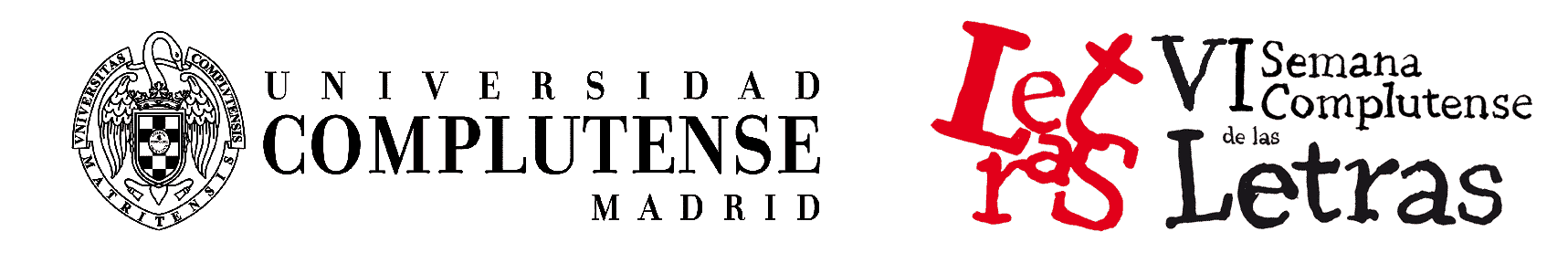 http://www.ucm.es/semanaletras6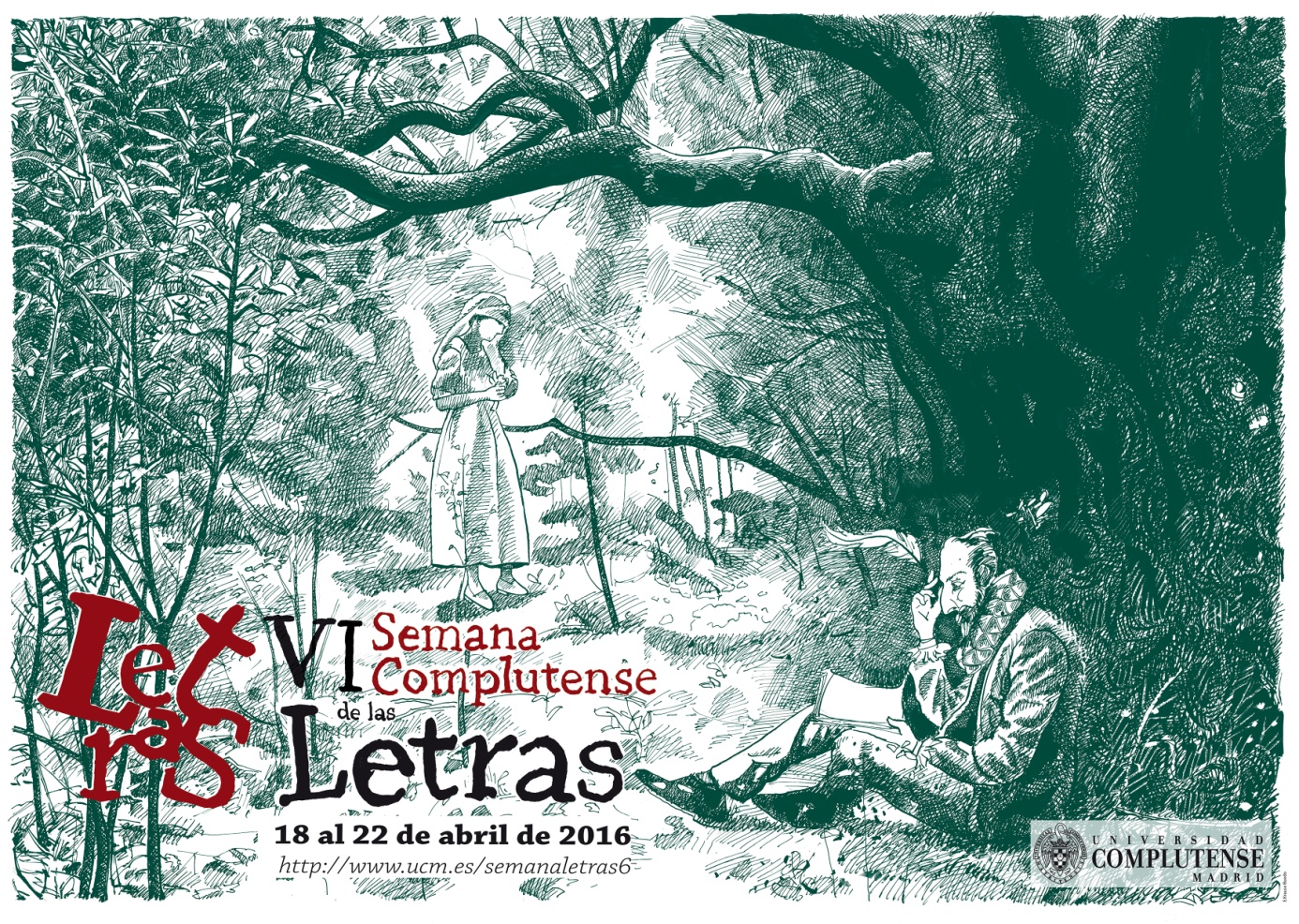 ÍndicePalabras de presentación¿Quiénes somos?Coordinadores de actividadesActividadesHomenaje a Miguel de Cervantes: 400 años de su muerteCronoTeatro 2016: Homenaje a Cervantes en su cuarto centenarioRecordando a José Luis SampedroAlonso Zamora Vicente: 100 años de su nacimientoGiorgio Bassani: la pasión por la imagenConcursosExposiciones Mesas redondasPaseos literariosPresentaciones
Recitales, lecturas y diálogosSeminarios, encuentros y conferenciasTalleresTeatro Conciertos y espectáculosOtras actividadesLas sedesEntidades participantes y colaboradorasPalabras de presentaciónHace más de seis años, en la mesa circular del Vicerrectorado de Extensión Universitaria de la Universidad Complutense de Madrid, el vicerrector Manuel Álvarez Junco daba el visto bueno al proyecto de la Semana Complutense de las Letras que le había propuesto, un gran festival para difundir las letras y nuestra Universidad, así como para fomentar la creación literaria y el diálogo entre las distintas disciplinas. Comenzamos con pocos medios y con mucha ilusión. En mi caso, puedo decir que con poco conocimiento de la complejidad universitaria, pero con muchas ganas de soñar. Y el sueño estaba claro: en unos años queríamos convertir a la Universidad Complutense de Madrid en un espacio propicio para la literatura, en un referente de las Letras, espacio que había ocupado desde su nueva ubicación en la innovadora Ciudad Universitaria en los años de la República. El hecho de comenzar con un homenaje al reciente nombrado Premio Nobel Mario Vargas Llosa y contar con su presencia tanto en la Facultad de Filología (donde cursó sus estudios de doctorado) como en el Paraninfo de San Bernardo, fue un espaldarazo al proyecto que comenzó desde los más alto por aquel año de 2011. El homenaje que le tributamos al admirado profesor de la UCM, el genial escritor José Luis Sampedro al año siguiente se ha quedado grabado como uno de los momentos más emocionantes vividos en la Universidad Complutense, con el público en pie llorando en el Salón de Actos de la Biblioteca Histórica “Marqués de Valdecilla”, o en las casi dos horas que compartió con los alumnos en la Facultad de Ciencias de la Información. Y así podríamos ir sumando recuerdos y anécdotas de los casi mil actos programados en los cinco años de existencia de la Semana Complutense de las Letras. Y cada uno los suyos, cada uno su propia vivencia de esta fiesta de la literatura, el arte, la cultura y la educación. Este año, como no podía ser de otro modo, la UCM se incorpora con voz propia en los actos de conmemoración de los 400 años de la muerte de Cervantes, con una amplia programación dedicada al “regocijo de las musas”.Y después de estos seis años podemos sentirnos orgullosos todos los que, de alguna manera, estamos implicados en este gran proyecto universitario. Gracias a la Semana Complutense de las Letras, la UCM se ha convertido en modelo de gestión que comienza a exportarse y a copiarse en otras instituciones. Gracias a la Semana Complutense de las Letras, la UCM es la institución pública que más actos programa en Madrid en un día tan especial como es la Noche de los Libros, ocupando varias páginas de su folleto. En estos seis años hemos soñado mucho y hemos puesto mucha ilusión. Todos y cada uno de los organizadores, coordinadores y participantes de las cientos de actividades programadas. En estos seis años se ha demostrado el éxito y la necesidad de la propuesta.Ahora ha llegado el momento de convertir la ilusión en estructura universitaria, en seguir creciendo con un presupuesto digno que nos permita ayudar a todos los coordinadores, a todos los participantes con algo más que con agradecimiento y pasión.José Manuel Lucía Megías Director de la Semana Complutense de las Letras¿Quiénes somos?RectorCarlos AndradasVicerrectora de Extensión UniversitariaMaría NagoreDirectorJosé Manuel Lucía MegíasCoordinación generalJosé María Martínez MadrigalRosario Colón ZamoraCoordinación actividades en bibliotecasAntonio José Casas RosadoDiseño gráficoEnrique Krause BuedoColaboradoresAriadna ÁlvarezLavinia DragotaJaime FerriEva FuentesMarta Mansilla RiveraEva PereiraRafael NevadoHelena Rodríguez TorresCon la colaboración especial deBiblioteca Universitaria Complutense (BUC)Instituto del Teatro de Madrid (ITEM)Vicedecanato de Biblioteca, Cultura y Relaciones Institucionales. Facultad de FilologíaPresentaciónHace más de seis años, en la mesa circular del Vicerrectorado de Extensión Universitaria de la Universidad Complutense de Madrid, el vicerrector Manuel Álvarez Junco daba el visto bueno al proyecto de la Semana Complutense de las Letras que le había propuesto, un gran festival para difundir las letras y nuestra Universidad, así como para fomentar la creación literaria y el diálogo entre las distintas disciplinas. Comenzamos con pocos medios y con mucha ilusión. En mi caso, puedo decir que con poco conocimiento de la complejidad universitaria, pero con muchas ganas de soñar. Y el sueño estaba claro: en unos años queríamos convertir a la Universidad Complutense de Madrid en un espacio propicio para la literatura, en un referente de las Letras, espacio que había ocupado desde su nueva ubicación en la innovadora Ciudad Universitaria en los años de la República. El hecho de comenzar con un homenaje al reciente nombrado Premio Nobel Mario Vargas Llosa y contar con su presencia tanto en la Facultad de Filología (donde cursó sus estudios de doctorado) como en el Paraninfo de San Bernardo, fue un espaldarazo al proyecto que comenzó desde los más alto por aquel año de 2011. El homenaje que le tributamos al admirado profesor de la UCM, el genial escritor José Luis Sampedro al año siguiente se ha quedado grabado como uno de los momentos más emocionantes vividos en la Universidad Complutense, con el público en pie llorando en el Salón de Actos de la Biblioteca Histórica “Marqués de Valdecilla”, o en las casi dos horas que compartió con los alumnos en la Facultad de Ciencias de la Información. Y así podríamos ir sumando recuerdos y anécdotas de los casi mil actos programados en los cinco años de existencia de la Semana Complutense de las Letras. Y cada uno los suyos, cada uno su propia vivencia de esta fiesta de la literatura, el arte, la cultura y la educación. Este año, como no podía ser de otro modo, la UCM se incorpora con voz propia en los actos de conmemoración de los 400 años de la muerte de Cervantes, con una amplia programación dedicada al “regocijo de las musas”.Y después de estos seis años podemos sentirnos orgullosos todos los que, de alguna manera, estamos implicados en este gran proyecto universitario. Gracias a la Semana Complutense de las Letras, la UCM se ha convertido en modelo de gestión que comienza a exportarse y a copiarse en otras instituciones. Gracias a la Semana Complutense de las Letras, la UCM es la institución pública que más actos programa en Madrid en un día tan especial como es la Noche de los Libros, ocupando varias páginas de su folleto. En estos seis años hemos soñado mucho y hemos puesto mucha ilusión. Todos y cada uno de los organizadores, coordinadores y participantes de las cientos de actividades programadas. En estos seis años se ha demostrado el éxito y la necesidad de la propuesta.Ahora ha llegado el momento de convertir la ilusión en estructura universitaria, en seguir creciendo con un presupuesto digno que nos permita ayudar a todos los coordinadores, a todos los participantes con algo más que con agradecimiento y pasión.José Manuel Lucía Megías Director de la Semana Complutense de las LetrasCoordinadores de actividadesHomenaje a Miguel de Cervantes: 400 años de su muerte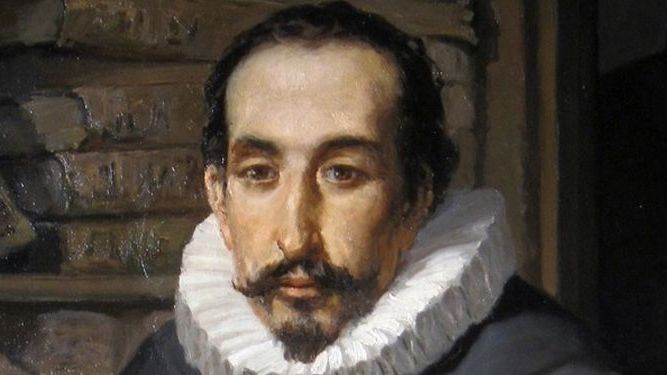 ExposicionesCervantes efímeroCoordinador: Manuel Fernández NietoComisarias: Rocío y Belén PinillasDescripción: Exposición sobre la difusión de la vida de Cervantes y de su obra en soportes efímeros y de la vida cotidiana, procedentes de la colección particular del profesor Manuel Fernández Nieto.Biblioteca María Zambrano Del 18 de abril al 20 de mayoLa visión de Cervantes y su tiempoCoordinadores: Personal de la Biblioteca de Óptica y OptometríaDescripción: Se realizará una selección de imágenes y textos con el tema de la Visión relacionada con Cervantes, Lope de Vega, Quevedo y Góngora. La presentación de los documentos se realizará en la mediateca y la sala de libre acceso de la biblioteca. Se propondrá presentar  una interpretación sobre Cervantes o alguna de sus obras: cómic, una reinterpretación de un capítulo, texto teatralizado, ilustraciones… Biblioteca de Óptica y OptometríaDel 18 al 22 de abrilCervantes y la Naturaleza. Flora, Fauna y Geología en la España del siglo XVICoordinadores: Alfredo Baratas Díaz y Juan Carlos Marín BlancoDescripción: Exposición sobre el mundo natural en el tiempo y en la obra de Miguel de Cervantes. Se revisarán las referencias científicas que el autor introduce en sus obras y se contextualizarán en el marco general del conocimiento científico de su época. Se complementará la actividad con visitas y lecturas dramatizadas al espacio del Jardín.Centro de Interpretación de la Biodiversidad del Real Jardín Botánico Alfonso XIIIDel 18 de abril al 13 de mayoCervantes y la lengua española en la Biblioteca de EconómicasCoordinadora: Manuela PalafoxDescripción: Exposición bibliográfica con fondos de la Biblioteca de la Facultad de CC. Económicas y Empresariales: obras de Cervantes, ensayos de teoría e historia económica y de lengua y literatura española.Biblioteca de la Facultad de Ciencias Económicas y EmpresarialesDel 18 al 22 de abrilDiálogos entre pintura y literaturaCoordinador: Alfonso UtrillaDescripción: Exposición de la obra gráfica de Manuel Alcorlo y Antonio Zarco, referente a las obras de Cervantes Rinconete y Cortadillo y El coloquio de los perros.Sala Multiusos de la Biblioteca de la Facultad de Ciencias Económicas y EmpresarialesDel 18 al 22 de abrilConcursoLa visión de Cervantes y su tiempoCoordinadora: María Jesús Santurtun de la HozDescripción: Copiar a mano entre todos los participantes de la Facultad de Óptica y Optimetría el texto de El Quijote y con las páginas crear un mural que se montará la semana del 18 al 22 abril. Además se plantea un concurso de dos tipos: Una ilustración basada en El Quijote y que se unirá a la cadena de los textos manuscritos. Una recreación de un capítulo de El Quijote, bien sea texto, dibujo, cómic orfotografía.Dotación de 150€La extensión de los mismos no podrá ser inferior a dos  páginas ni superior a ocho, Din A-4, escritas o dibujadas. En caso de vídeo no debe superar más de 3 minutos y  50mb formato .avi.  La presentación de los textos será en formato PDF, las imágenes en JPG. La remisión se realizará a la dirección buc_opt@buc.ucm.es con el tema Concurso Semana de las Letras. El archivo adjunto no podrá estar firmado. Se enviará un acuse de recibo con un número asignado. El plazo de entrega finaliza el 24 de abril.CronoTeatro 2016Homenaje a Cervantes en su cuarto centenario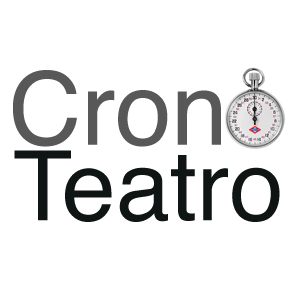 Coordinador: César BarlóDescripción: CronoTeatro es una acción teatral en espacios no convencionales. En este caso en el Metro de Madrid. A través de una convocatoria pública se han recibido propuestas para realizar acciones teatrales en tren (piezas de 2 minutos para representar entre parada y parada) o en estación (piezas de 6 minutos para representar en el andén). Una iniciativa que premia el riesgo y el vértigo de contar historias en un lugar inesperado. El objetivo es hacer de ese "no-lugar" de paso que es el metro, un lugar especial durante el trayecto. Un jurado compuesto por cinco profesionales de distintos ámbitos del teatro han seleccionado seis piezas de Tren y cuatro piezas de Estación. Este año, al conmemorar el IV Centenario del fallecimiento de Cervantes, la temática de las piezas se enmarca en torno a su mundo. Este año han sido seleccionadas las siguientes propuestas:Cervantes Rock & Roll, de Carlos Santos y Juanjo Domínguez (Tricoteatro).Aventuras de una lombriz luminosa, de Juan Paños.Cuando veíamos gigantes, de Carlos Zamarriego.El ingenioso pasajero, de José Andrés López.La sorpresa de Don Quijote, de Alba Muñoz Herrera.Sancha de la Mancha, de Esther Marín.En el apartado de CronoTeatro en Estación las propuestas seleccionadas son:De la extraña aventura que le sucedió al valeroso don Quijote con el carro de Las  Cortes de la Muerte, de Aitor Santamaría.En un andén de metro de cuya estación no quiero acordarme, de Irene Soler.¿Tragedia o drama, quién sabe?, de Inma Garzía Morales.La pastora Marcela, de Marina Sánchez.Las representaciones se llevarán a cabo en Metro Madrid (estaciones desde Moncloa a Nuevos Ministerios) del 18 al 22 de abril en horario de 11’00-13’00 horas y de 16’00-18’00 horas.lunes 18 de abrilLectura del QuijoteCoordinadores: Isabel Costales Ortiz y José Manuel Mora FandosDescripción: Se realizará la lectura de algunos capítulos del Quijote, convenientemente seleccionados, precedidos de un breve comentario, a cargo de profesores y estudiantes de la Facultad de Ciencias de la Información. Hall de la Facultad Ciencias de la Información11’00-14’00 horasConferencia: “Economía y empresa en Cervantes” por Luis Perdices y Manuel Santos Descripción: Conferencia de los profesores Luis Perdices y Manuel Santos, del departamento de Historia e Instituciones Económicas I: “Economía y empresa en Cervantes” en la inauguración de la exposición “Diálogos Pintura-Literatura: Cervantes en su aniversario”.Sala Multiusos de la Biblioteca de la Facultad de Ciencias Económicas y Empresariales12’00-13’30 horasmartes 19 de abril Homenaje audiovisual al 400 Aniversario de la muerte de Miguel de CervantesCoordinadora: Mª Julia González CondeDescripción: El acto literario, que será presenciado por un auditorio compuesto por más de un centenar de estudiantes del tercer Grado de Periodismo, estará dividido en tres partes:En la primera, los miembros de la AHE (Agrupación Hispana de Escritores) harán un  breve repaso sobre su trayectoria de más de cuarenta años de existencia en el mundo literario; también participarán con lecturas y un recital poético, con la voz de sus autores. En la segunda parte se expondrán una serie de reportajes audiovisuales seleccionados, de los propios alumnos, sobre la figura de Cervantes.La tercera se reservará para una Mesa Redonda sobre la exposición audiovisual,  y se abrirá un coloquio sobre la significación cervantina en nuestra cultura contemporánea.Sala Naranja de la Facultad de Ciencias de la Información (2ª  Planta)17’00-19’00 horasConcierto literario: “La razón de la sinrazón”Coordinador: Álvaro BustosDescripción: En este pequeño pero intenso concierto, de aproximadamente 90 minutos de duración, se realiza un viaje al corazón humano a través de algunos de los más bellos pasajes de amor de la literatura y la música europeas. Siguiendo un orden cronológico ─desde el siglo XIV al XX─ y alternando la lectura de fragmentos literarios con interpretación de piezas musicales, nos sumergiremos en un ambiente íntimo en el que será protagonista el amor. Diversos instrumentos, como el piano, la guitarra o la viola, junto a la voz revivificarán las palabras de Shakespeare, Cervantes, Quevedo, Heine o Lorca, y la música de Machaut, Mozart, Schumann o Toldrá, entre otros.  En homenaje a Cervantes y, especialmente, a don Quijote, hemos querido fundir estas dos artes hermanas.  Paraninfo de la Facultad de Filología19’00-21’00 horasPresentación del libro La juventud de Cervantes, de José Manuel Lucía MegíasDescripción: Presentación del libro La juventud de Cervantes. Una vida en construcción, el primer tomo de la biografía de Cervantes que ha publicado el cervantista José Manuel Lucía Megías en la editorial EDAF. Le acompañará el escritor Alfonso Mateo Sagasta.En colaboración con la Editorial EDAF y la Casa del LectorLa Casa del Lector. Matadero19’00-20’30 horasjueves 21 de abrilConcierto: Cervantes y Shakespeare. La música de su tiempoCoordinación: Nacho Rodríguez y Jorge González CascallanaDescripción: El Coro de la UCM interpretará un programa compuesto por una recopilación de obras de autores contemporáneos a Cervantes y Shakespeare. Se trata de una selección de piezas que probablemente escuchasen ambos escritores en algún momento de su vida. Entre las obras que forman el programa musical se intercalarán recitativos de textos de Cervantes y Shakespeare por parte del grupo de teatro “El Barracón”.Paraninfo de la Facultad de Filología19’00-21’00 horasviernes 22 de abril Paseo literario: Ladrones de tinta. Un paseo por el lado oscuro de las letras en el Madrid del Siglo de Oro. Coordinador: Juan Carlos González MoralesDescripción: Paseo histórico literario sobre el Madrid de Cervantes, la literatura y los autores de la época, las librerías, los garitos, los bodegones, las casas de conversación, las mancebías, los espacios públicos, los personajes de la Corte de Felipe III, tras los pasos de Avellaneda, y referencias a la novela de Alfonso Mateo-Sagasta Ladrones de tinta y a otras obras literarias.Punto encuentro: Plaza de Santiago11’00-13’00 horas400 versos para Cervantes: de la UCM al cieloOrganiza: Facultad de Filología y PoetopíaCoordina: Sergio Santiago Romero y los colaboradores de la Facultad de FilologíaDescripción: Aunque no haya sido considerado un gran poeta, Miguel de Cervantes escribió miles de versos a lo largo de su vida. Las críticas de Lope y el éxito del Quijote han eclipsado esta parte importante de su obra. A los 400 años de su muerte, la UCM quieren rendir un homenaje al Cervantes poeta, escuchando sus versos, escribiéndolos y lanzándolos al cielo de Madrid, escribiéndolos en el poema gigante más grande jamás realizado.  La actividad se presenta como una fiesta poética:Lectura continuada de poemas de Cervantes, a partir de la nueva edición de Adrián Sáenz (Madrid: Cátedra).Música en vivo. Inflar 400 globos y escribir en cada uno de ellos un verso de Cervantes.Poema gigante dedicado a Miguel de Cervantes.La actividad tiene su colofón en la suelta de los globos para inundar Madrid de poemas de Cervantes.Plaza del Profesor Aranguren / Biblioteca María Zambrano12’00-14’00 horasPaseo literario: En un lugar del Barrio de las Letras. El Madrid de CervantesCoordinadoras: Ana Molero y Miriam CanoDescripción: Un paseo por los lugares relacionados con la figura de Cervantes durante sus últimos años de vida en Madrid, sus mujeres "las Cervantas" y el entorno literario del Barrio de las Letras. Recorrido: Plaza de Santa Ana, calle del Prado, calle del León, Mentidero de representantes, Calle Cervantes ─recuerdo de la casa de Cervantes─ calle Quevedo, Iglesia-Convento de las Trinitarias, calle del Duque de Medinacelli y Plaza de Las Cortes.Precio: 12€ (incluye entrada al Convento de las Trinitarias)Plazas limitadas: 20. Reservas: correo@carpetaniamadrid.com Punto de encuentro: Plaza de Santa Ana (junto a la escultura de Federico García Lorca).17’00-19’00 horas.  Recordando a José Luis Sampedro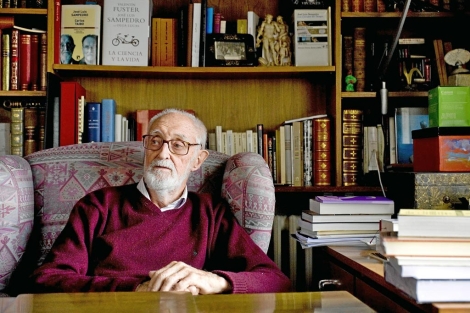 lunes 18 de abrilDiccionario Sampedro: una lectura homenajeCoordinadores: José Manuel García Vázquez y Olga Lucas Descripción: Lectura abierta y participativa del recién publicado Diccionario Sampedro, editado por Olga Lucas. La Universidad Complutense ─sus estudiantes, profesores, personal, grupos de teatro, etc.─ los amigos del escritor y economista y la sociedad en general tendrán la oportunidad de ir desgranando sus pensamientos y saber en este homenaje a José Luis Sampedro, con el que se inaugura la VI Semana Complutense de las Letras.Organiza Encuentros Complutenses y la Asociación de Amigos de José Luis Sampedro, con la colaboración de Bibliotecas del Ayuntamiento de Madrid y la Editorial DebatePlaza de Ópera de Madrid12’00-14’00 horasmartes 19 de abrilEconomía eres tú, de José Luis Sampedro: una lecturaCoordinación: Decanato y Biblioteca de la Facultad de CC. Económicas y EmpresarialesDescripción: Lectura pública de la obra de José Luis Sampedro Economía eres tú publicada por la Asociación Econoplastas.Sala Multiusos de la Biblioteca de la Facultad de Económicas12’00-14’00 horasAlonso Zamora Vicente:100 años de su nacimiento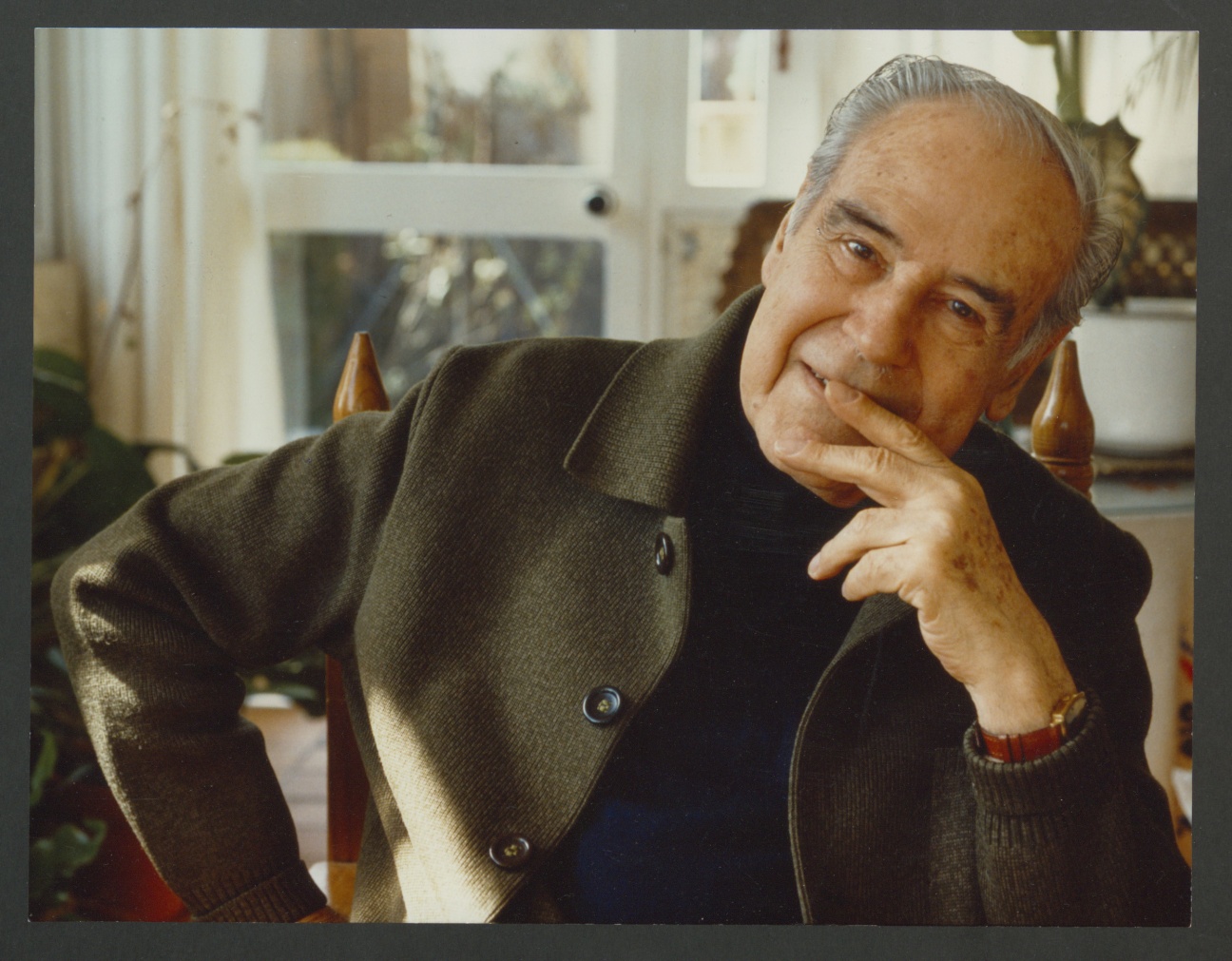 JORNADA HOMENAJElunes 18 de abrilParaninfo de la Facultad de FilologíaActo de Apertura Intervienen: Sr. Rector, Sr. Decano, Vicedecano de Biblioteca, Cultura y Relaciones Institucionales, Eugenia Popeanga, Adrián Guzmán Aparicio y José Carlos Rovira09’30-10’00 horasAZV Filólogo Modera: Mª Josefa Postigo (Universidad Complutense de Madrid)Intervienen:Paz Battaner (Universidad Pompeu Fabra)Mario Pedrazuela (Consejo Superior de Investigaciones Científicas)Francisco Fernández Rei  (Universidad de Santiago de Compostela)Ana María Cano (Universidad de Oviedo)10’00-11’30 horasAZV Embajador de la lengua española Modera: Carmen Mejía (Universidad Complutense de Madrid)Intervienen:Jesús Sánchez Lobato (Universidad Complutense de Madrid)Berta Pallares (Universidad de Copenhague)Marta Baralo (Universidad Antonio de Nebrija)Juan Mayor (Universidad Complutense de Madrid)Presentación de la Biblioteca Virtual Miguel de Cervantes, a cargo de José Carlos Rovira (Universidad de Alicante)12’00- 13’30 horasAZV Escritor  Modera: Denis Canellas de Castro (Universidad Complutense de Madrid)Intervienen: Pablo Jauralde (Universidad Autónoma de Madrid)Francisco de Borja Rodríguez Gutiérrez (Universidad de Cantabria. Real Sociedad Menéndez Pelayo)         Jorge Urrutia (Universidad Carlos III de Madrid)José Carlos Rovira (Universidad de Alicante)16’00-17’30 horasAZV  Maestro (18:00-19:30)Modera: Eugenia Popeanga Intervienen:Juan Miguel Ribera (Universidad Complutense de Madrid)Antonio Viudas (Universidad de Extremadura)Juan Manuel G. Martel (Universidad Complutense de Madrid)18’00-19’30 horasActo de clausura Presenta: María Victoria NavasMonólogo de la obra El Penal de Ocaña, de María Josefa Canellada (adaptación de Ana Zamora)Organizan: Eugenia Popeanga, Jesús Sánchez Lobato, Mª Josefa Postigo, Juan M. Ribera, Denis Canellas,  Carmen Mejía, Mª Victoria Navas, Juan Manuel G. Martel. Coordinado por Lidia L. Teijeiro y María Colom20’00 horasEXPOSICIÓN Biblioteca de la Facultad de FilologíaTaller: Relatos de Alonso Zamora VicenteCoordinadoras: Lidia L. Teijeiro y María ColomDescripción: Introducción a la obra de Zamora Vicente (Sebastian Stratan). Taller de traducción multilingüe de relato corto. Se traducirán extractos de los relatos de Alonso Zamora Vicente de los originales en castellano al catalán, gallego y portugués con la participación de los profesores del Departamento de Filología Románica, Filología Eslava y Lingüística General. Después se realizará una lectura de los mismos.Sala de Juntas o seminario (trabajo en grupo) amplioConfirmar día y horaGiorgio Bassani: la pasión por la imagenCongreso internacional y exposición en ocasión del centenario de su nacimiento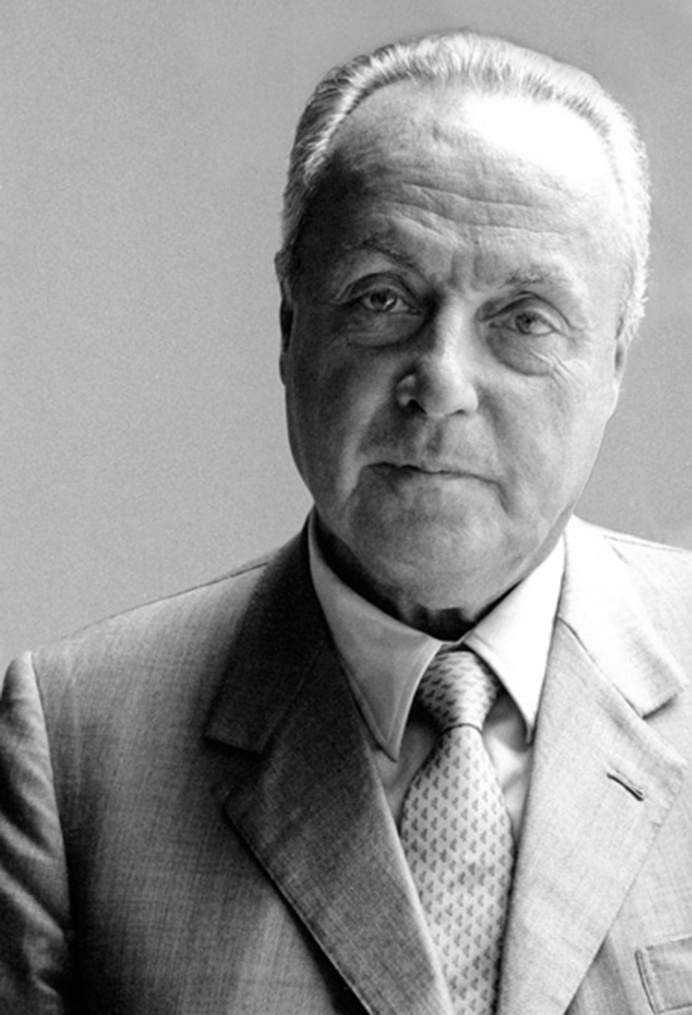 ExposiciónGiorgio Bassani: la pasión por la imagenComisario:Descripción:Edificio D de la Facultad de FilologíaDel 18 al 22 de abrilInauguración: 18 de abril a las 10’00 horasCongreso Internacionallunes 18 de abril Mañana: Salón de Actos del Edificio D de la Facultad de FilologíaTarde: Istituto Italiano di Cultura10’30 horas: Inauguración de la exposición “Palabras de las autoridades académicas” Intervienen los organizadores. Presentación del Congreso en sus tres sedes.11’30 horas: Proyección del corto: Un autore una città. Giorgio Bassani (Rai, 1979) presentado por Paola Bassani.12’00 horas: Coloquio con Paola Bassani. Participan Marco A.Bazzocchi, Davide Luglio y Aurora Conde.13’00-14’00 horas: Interpretación de una pieza musical original e inédita de Manuel Pacheco a cargo del compositor y lectura de fragmentos de textos de Bassani a cargo de Gema Palacios.19’00 horas: Encuentro bassaniano. Mesa redonda “Bassani e i giovani scrittori”. Intervienen Paola Bassani, Francesco Longo, Paolo Di Paolo y Marco A. Bazzocchi.Istituto Italiano di Cultura (Calle Mayor, 86)martes 19 de abril Salón de Actos del Edificio D de la Facultad de Filología16’00-18’30 horas: Sesión de Estudio sobre Giorgio Bassani y su relación con la imagen. Intervenciones y debate.miércoles 20 de abril Salón de Actos del Edificio D de la Facultad de Filología10’30-13’30 horas: Sesión de Estudio sobre Giorgio Bassani y su relación con la imagen. Intervenciones y debate.Organizan: Universidad Complutense de Madrid, Université Paris-Sorbonne, Alma Mater Studiorum- Università di Bologna Fondazione GiorgioBassani PROGRAMA MADRID organizado por el Departamento de Filología Italiana-UCM, Semana Complutense de las Letras, Istituto Italiano di Cultura MadridComité Internacional: Paola Bassani, Marco A. Bazzocchi, Aurora Conde, Paola Italia y Davide LuglioComité de las actividades de Madrid:Dirección honorífica: Paola Bassani, Jose Manuel Lucía Megías y Laura PugnoSecretaria científica y de coordinación: Manuela de PartearroyoComité organizador: Mario Aznar, Elios Mendieta, Gema Palacios, Manuel Pacheco y Juan José Jiménez GilComité asesor: Mirella Marotta, Elisa Martínez Garrido, Mario Vecchione y Alessandra PiconeConcursosII Concurso de microrrelatos en twitter Biblioteca de derechoCoordinadora: Manuela Moreno ManceboDescripción: Los microrrelatos se deben ajustar al tema “Letras y letrados”, contener el #biblioteca y ajustarse a los 140 caracteres de Twitter.Más información: https://www.ucm.es/semanaletras6/concursos Certamen de Creación Literaria “Colegios Mayores UCM”Coordinación: Andrés Piquer Otero y Mª Almudena Cabezas GonzálezDescripción: Certamen de creación literaria abierto a toda la comunidad universitaria madrileña. Tres modalidades: poesía, relato breve y ensayo. Los tres finalistas de cada modalidad presentarán sus obras en un evento lectura-recital público, donde se anunciará el ganador y se entregarán los premios.Más información: https://www.ucm.es/semanaletras6/concursos Certamen científico-cultural “Panacea” 2016. Relato Breve. Tema: Los venenosCoordinadora: Elvira Reoyo GonzálezDescripción: Certamen de relato breve (entre 100 y 150 palabras) que versará sobre el tema de los venenos. Habrá dos categorías: una  para alumnos y otra para PDI y PAS de la Facultad de Farmacia. Bases publicadas en la página web de la Biblioteca. Los trabajos se podrán entregar hasta el 13 de abril inclusive.Más información: https://www.ucm.es/semanaletras6/concursos Concurso de Fotografía: “Mi rincón favorito de la Biblioteca”Coordinadora: Pilar Gomez BachmannDescripción: La Biblioteca María Zambrano tiene un nuevo compañero: ¡Un elefante Indio! Le hemos elegido como nuestro rincón favorito de la Biblioteca Complutense. Queremos saber cuál es el tuyo: participa subiendo una foto a Instagram. Más información y premios en http://biblioteca.ucm.es/maríazambranoDel 1 al 16 de abrilMás información: https://www.ucm.es/semanaletras6/concursos VI Concurso de relatos breves “Hablemos de animales”Coordinación: Cristina Ortiz Diez de Tortosa, Mar Sanz Luengo, Carmen Muñoz Serrano(Biblioteca Facultad de Veterinaria)Descripción: Concurso de relatos breves  sobre el mundo animal y de los alimentos.Facultad de VeterinariaMás información: https://www.ucm.es/semanaletras6/concursos II Concurso de Mini-Relatos de la Biblioteca de la Facultad de EducaciónCoordinación: Ester Zanón Fernández y Asociación Numenor (Fac. de CC. Matemáticas)Descripción: Abierto solo para alumnos de la Facultad de Educación. Cada participante podrá entregar un solo mini-relato que no sobrepasarán las 400 palabras. Deberán ser originales e inéditos, y no haber sido premiados en ningún otro certamen anterior. El tema estará inspirado en anécdotas relacionadas con tus profesores. Háblanos de aquellos profesores que te han dejado huella...Más información: https://www.ucm.es/semanaletras6/concursos Acto de entrega de los premios en el Salón de Grados de la Facultad de Educación Jueves, 21 de abril a las 13’00 horasVIII edición del concurso de relato corto F.T.C.Coordinación: Ester Zanón Fernández y Asociación Numenor (Fac. de CC. Matemáticas)Descripción: Entrega de premios de la octava edición de este concurso literario universitario, sobre las temáticas de la Fantasía, el Terror y la Ciencia-Ficción (F.T.C.). Está organizado por alumnos, de manera gratuita, por amor a la literatura de género.Más información: https://www.ucm.es/semanaletras6/concursos XII Edición Concurso de Relatos “La Biblioteca de Babel”Coordinadora: Inmaculada Vellosillo GonzálezMás información: https://www.ucm.es/semanaletras6/concursos ExposicionesCuantos cuentosCoordinación: Raquel Monje Alfaro, Prof. Facultad de Bellas Artes, UCMComisariado: Mariana Bretas, Prof. Universidad Federal de Viçosa, MG. BrasilArtistas: Alumnado de la asignatura “Dibujo y Procesos de Creación: Laboratorio de Dibujo Experimental”. Máster en Investigación, Arte y Creación de la Facultad de Bellas Artes: Ariadna Acosta, Adrián Álvarez, Sarita Becerra, David Benito, Manuel Calderón, Silvia Candel, Cristina De Propios, Raquel Hernández, Covadonga Lacruz, Cristina Marote, Lidia Orán, Diego Posada, Laura  Ramis, Ángel  Rivas, Sandra  Rubio, Cecilia  Ruiz, Elisenda  Sánchez, Karen Sandoval, Cristina Sicilia, Paula Valdeón y Verónica Zela Descripción: Se exponen las obras de cuatro proyectos colaborativos: GonoRAE, Little Nemo, Patografías y Scatted Stage.Facultad de Bellas Artes: Sala de Exposiciones del vestíbulo, Salón de Actos y BibliotecaDel 18 al 22 de abrilArcas de antiguos saberes: manuscritos del Medievo y del Renacimiento Coordinador: Juan Carlos Galende DíazDescripción: Exposición de facsímiles medievales y renacentistas conservados en la Biblioteca de la Facultad de Geografía e Historia. Se complementa con una actividad el día 20 de abril, en la que los miembros del Grupo de Investigación Complutense “Organización administrativa y territorial del concejo de Madrid (siglos XIII-XVIII)” explicarán los aspectos escriturarios y codicológicos de los diferentes facsímiles de manuscritos medievales y modernos seleccionados en esta exposición.Sala multiusos de la Biblioteca de la Facultad de Geografía e HistoriaDel 18 al 22 de abrilLas sesiones complementarias serán el 20 de abril  a las 11’30 y a las 16’30 horas¿Diseñas o trabajas? ¿Te suena? (15 dibujos de Carmen Arroyo)Coordinadora: Esther Burgos BordonauDescripción: La muestra es una selección de quince dibujos realizados con técnica mixta por Carmen Arroyo Martín entre 1987 y 1994. Durante los años ochenta hubo una explosión de creatividad y proliferaron las escuelas de diseño de todo tipo, en particular las de moda. La frase que da título a la exposición se hizo popular sobre todo a la hora de entablar conversación en bares y discotecas. Fueron unos años de modernidad y expresión artística por doquier, donde ingenuidad y ambición se mezclaban para lograr destacar de la mayoría, y donde muchos sueños quedaron rotos en el camino.Sala de Juntas de la Facultad de Ciencias de la DocumentaciónDel 18 al 22 de abrilActo de inauguración: 18 de abril a las 19’00 horas en la Sala de Conferencias de la Facultad de Ciencias de la DocumentaciónIvo Andric: escritor y/o diplomáticoCoordinadora: Ana MilutinovicDescripción: Es una de las más importantes actividades previstas para este año cuando celebramos 100 años de las relaciones diplomáticas entre España y Serbia, así como la futura firma del Convenio de Colaboración entre la Universidad Complutense y la Universidad de Belgrado, Serbia. Se trata de una exposición realizada por el Museo de la Ciudad de Belgrado y está compuesta por 30 paneles de dimensiones 100x70cm, que se pueden colgar fácilmente, en los que se narra la carrera diplomática del escritor más reconocido de la antigua Yugoslavia junto con sus años de creación literaria. Andric estuvo trabajando en el Vaticano, Bucarest, Roma, Graz, París, Marsella e incluso Madrid (1928-1929), terminando su misión diplomática en Berlín 1940 cuando decide retirarse y dedicarse exclusivamente a la literatura. Andric hablaba 9 lenguas, tuvo una educación extraordinaria y fue muy apreciado en los círculos literarios y diplomáticos. Ganó el premio Nobel de literatura el 1961 y es el único escritor yugoslavo con este gran reconocimiento. Biblioteca María ZambranoDel 18 al 22 de abrilInauguración: 19 de abril a las 10’30 horas, con la presencia del Embajador de Serbia en EspañaLas letras en imagenCoordinación: Raquel Gañán Martínez y Juan Carlos Suarez QuevedoDescripción: Obras de teatro llevadas al cine en la colección de la Biblioteca de la Facultad de Ciencias de la Información.Hall de la Facultad de Ciencias de la InformaciónDel 18 al 22 de abrilMaría Zambrano, un sueño creadorCoordinadora: Elena Garralón García-QuismondoDescripción: En ocasión del 25 aniversario de su muerte se pretende exponer algunas obras de la filósofa María Zambrano relacionadas con su hermenéutica de la creación literaria y sus reflexiones sobre intelectuales que incidieron en su vida, entre ellos la Generación del 27 y otros escritores contemporáneos.Biblioteca de la Facultad de FilosofíaDel 18 de abril al 6 de mayo Homenaje a Miguel de Cervantes Homenaje a José Luis Sampedro Homenaje a Alonso Zamora VicenteMesas Redondaslunes 18 de abrilRomanticismo: filosofía y revoluciónCoordinación: José Luis Villacañas y Ana Carrasco CondeDescripción: La mesa pretender abordar las relaciones del Romanticismo con la filosofía política para discutir los grandes temas que supusieron una crítica a su tiempo desde muy distintas perspectivas. Se tratará la relación Kleist y Schmitt, Prometeo de Goethe, Fichte y la revolución, el Nuevo Prometeo de Mary Schelley y finalmente la relación del “Nuevo Romanticismo” con la Vanguardia en España.Facultad de Filosofía, Seminario 33816`00-18`00 horasDocumoda: De la documentación al vestuario escénicoCoordinadoras: Esther Burgos Bordonau, Elena Boyano Alonso y Pilar del Campo PuertaDescripción: Mesa redonda donde se tratará la documentación y el vestuario escénico. Además dos de las ponentes nos hablarán de su trabajo como conservadoras de la materia textil.Facultad de Ciencias de la Documentación. Sala de Conferencias18`00 horasCambio climático: Y después de París: ¿qué?Coordinación: Encuentros complutensesParticipan: Ricardo García Herrera, Catedrático de Física de la Atmósfera (UCM); Covadonga Vázquez Estévez. Profesora del Departamento de Microbiología II Facultad de Ciencias Biológicas (UCM); Teresa Ribera Rodríguez, Directora del Instituto de Desarrollo Sostenible y Relaciones Internacionales (IDDRI) de París y Samuel Martín Sosa, Responsable de Internacional de Ecologistas en Acción.Descripción: El acuerdo alcanzado recientemente en la Cumbre del clima de París (2015) ha sido celebrado y criticado a un tiempo. En esta mesa redonda, analizaremos el estado de la situación climática, las debilidades y las oportunidades de futuro en relación al acuerdo.Salón de Actos Biblioteca Histórica Marqués de Valdecilla19’00-20’30 horasmartes 19 de abrilEditoriales de autor: la vocación y el placer de editarCoordinador: José Manuel Mora FandosDescripción: Algunas editoriales españolas están ejerciendo un trabajo auténticamente vocacional de selección y fomento de literatura de alta calidad. Esta mesa redonda quiere escuchar a estos editores-autores.Salón de actos de la Facultad Ciencias de la Información 16`30 horasVoces sabiasCoordinadores: Encuentros complutensesDescripción: Qué mejor que recurrir a los sabios para hallar las claves para afrontar el cambio y los retos actuales de nuestra sociedad. El encuentro nos dará la oportunidad de escuchar reflexiones y respuestas del ex Director General de la UNESCO Mayor Zaragoza, la escritora y compañera de José Luis Sampedro Olga Lucas y Elena García Quevedo autora del libro “Voces sabias. El arte de vivir en tiempos de cambio”.Salón de actos de la Biblioteca Histórica “Marqués de Valdecilla”19’00-20’30 horasmiércoles 20 de abrilPremios Complutenses UCMcon un Concierto del coro Microcosmos: Canciones para el mes de abrilCoordinadora: Antonio López Fonseca, Eduardo Guerrero y Elena Díaz Calle (Coro Microcosmos)Descripción: Los Premios Literarios Complutenses tienen una larga trayectoria. En el marco de la VI Semana Complutense de las Letras se aprovechará para entregar el premio de narrativa y ensayo 2016 a los ganadores, y para presentar las publicaciones de los premiados en el año 2015, en las modalidades de poesía (Noviembre de Ángel González Mendoza) y de teatro (Calígula de César Colomo Grech)El acto se cierra con un concierto del coro Microcosmos, con el título Canciones para el mes de abril. Sechs Lieder im Freienzu singen, o Seis canciones para cantar al aire libre son un  auténtico susurro del despertar romántico de la naturaleza de Mendelssohn. Por eso estas canciones van y vienen; porque “El Ruiseñor” nos canta en esta época las viejas y queridas canciones, porque sentados “En el prado” sentirás que pasa todo aquello que oprimía tu corazón o escucharás cómo “La primavera temprana” llama a las Musas. El autor de grandes e imponentes oratorios (Paulus, de 1836, o Elías, de 1846) quiso también escribir unas piezas mucho más ligeras con poemas de escritores como Helmina von Chézy, Goethe o Joseph von Eichendorff ¿Existe una combinación mejor de música y texto para el mes de abril?Organiza: Vicerrectorado de Extensión Universitaria, Cultura y Deporte, Facultad de Filología y Ediciones ComplutensesSalón de actos del edificio D de la Facultad de Filología19’30-21’00 horasRamón Llull, origen de la novela en prosa y de la literatura filosófico-científica en lengua romance en EspañaCoordinación: Juan Miguel Ribera, Albert Masquef y Concepción Gutiérrez BlesaDescripción: Con motivo de celebrar el Año de Ramón Llull se realizará una mesa redonda en el Círculo Catalán de Madrid donde los ponentes tratarán la importancia de su figura en la creación del catalán literario y la relevancia de sus obras de temática filósofo-científica. Dicha actividad se incluirá entre los actos de la Semana de la Cultura Catalana de Blanquerna y se tratará la colaboración y el apoyo de las Universidades de Barcelona y Baleares.Círculo Catalán de Madrid. Plaza de España, 619’30-21’00 horasjueves 21 de abrilLos estudios de Onomástica en la UCMCoordinadora: Consuelo García GallarínDescripción: Participarán miembros de distintos Departamentos  de la Facultad de Filología para presentar los logros de los especialistas de la UCM en el campo de la Onomástica.  Se informará de los nuevos retos de los investigadores.Sala de Juntas del Departamento de Lengua Española y Teoría de la Literatura, edificio D13`00-14`30 horasEl papel de los libros en el Graffiti contemporáneoCoordinador: Fernando Figueroa SaavedraDescripción: Tres expertos comentarán el papel de los libros dentro del movimiento Graffiti. Analizarán los títulos fundamentales que influyeron en su difusión y fijación internacional y en España. También se ocuparán de mostrar las distintas funciones del libro dentro de su cultura: transmisión e intercambio cultural, memoria histórica, reconocimiento de estatus, el aura del libro en un mundo caracterizado por la escritura y la estética, el estilismo del libro del graffiti, el coleccionismo, etc. Finalmente se reflexionará sobre distintas tipologías (libro de estudio, catálogo fotográfico, monografías…) y el futuro del libro dentro de una cultura que se sumerge cada vez más en la dimensión digital.Salón de Actos del Edificio D de la Facultad de Filología11’30-13’00 horasPaseos literarioslunes 18 de abrilUn encuentro en VelintoniaCoordinador: Alejandro Sanz Descripción: Se realizará una visita a la histórica casa del poeta y premio Nobel Vicente Aleixandre, en la antigua calle de Velintonia 3, en la que el presidente de la Asociación de Amigos de Vicente Aleixandre hablará sobre el poeta, sobre la importancia de esta casa en la historia de la literatura española del siglo XX y se recitarán algunos de sus poemas.Plazas limitadas. Necesario reservaCalle Vicente Aleixandre, 3. Madrid16’00-18-00 horasNarrativa y Arte en el Museo del Prado (1)Coordinadoras: Ana González San Martín y Helena García MuñozDescripción: El principal objetivo de esta actividad consiste en profundizar acerca de la estrecha relación que mantienen las narrativas literarias con sus representaciones artísticas, a través de un somero recorrido por ocho obras de la colección permanente del Museo del Prado. Estas obras, que se reparten entre distintos soportes (lienzo, escultura, artes decorativas, fresco) han sido escogidas atendiendo a su representatividad icónica dentro del marco de la literatura universal. Así, el espectro cronológico abarcaría el nacimiento y desarrollo del mito desde época clásica y su evolución y adaptación hasta época moderna, pasando por estadios clave como la literatura renacentista o el siglo de oro español. Lugar de encuentro: Puerta de los Jerónimos, Museo del Prado a las 18’15 horasEs necesario confirmar asistencia: narrativaprado@gmail.com18’30-20’00 horasjueves 21 de abrilPaseo botánico por la poesía de la Edad de Plata de la Cultura Española (1898-1939)Coordinador: Miguel Herrero UcedaDescripción: Bajo el impulso pedagógico de Francisco Giner de los Ríos, el paisaje y los árboles cobran un protagonismo que nunca antes tuvieron. Desde Campos de Castilla de Machado a La arboleda perdida de Alberti, las copas de los árboles sobresalen en las más bellas páginas de la literatura del siglo XX.Real Jardín Botánico Alfonso XIII. Ciudad Universitaria de Madrid19’00-20’30 horasviernes 22 de abrilNarrativa y Arte en el Museo del Prado (2)Coordinadoras: Ana González San Martín y Helena García MuñozDescripción: El principal objetivo de esta actividad consiste en profundizar acerca de la estrecha relación que mantienen las narrativas literarias con sus representaciones artísticas, a través de un somero recorrido por ocho obras de la colección permanente del Museo del Prado. Estas obras, que se reparten entre distintos soportes (lienzo, escultura, artes decorativas, fresco) han sido escogidas atendiendo a su representatividad icónica dentro del marco de la literatura universal. Así, el espectro cronológico abarcaría el nacimiento y desarrollo del mito desde época clásica y su evolución y adaptación hasta época moderna, pasando por estadios clave como la literatura renacentista o el siglo de oro español. Lugar de encuentro: puerta de los Jerónimos, Museo del Prado a las 19’30 horasEs necesario confirmar asistencia: narrativaprado@gmail.com17’45-19’15 horasLa lucha en la Ciudad Universitaria. Guía literaria por la Guerra Civil en el Parque del Oeste y la UCMCoordinador: Niall BinnsDescripción: Visita guiada por el Parque del Oeste y la Ciudad Universitaria, con narración de la historia de la guerra civil en estos lugares y lectura de fragmentos de obras literarias asociadas a ellos.Parque del Oeste, Ciudad UniversitariaPunto encuentro: Parada de metro Moncloa (salida Parque del Oeste) 17’00-19’00 horas Homenaje a Miguel de Cervantes SaavedraPresentacioneslunes 18 de abrilAvances en la investigación literaria y bibliográfica del diálogo en una base de datos especializada: Dialogyca BDDHCoordinadora: María Casas del Álamo Descripción: Avances en la investigación filológica del género literario del diálogo a través de nuestra biblioteca digital y base de datos especializada: Dialogyca BDDH. Sucederá a la presentación una lectura dramatizada de diálogos interpretada por alumnos del Grado de Español: Lengua y Literatura y del Máster de Literatura Española.Salón de Grados de la Facultad de Filología11`00-14`00 horasmartes 19 de abrilPresentación del libro Cuentos populares serbiosCoordinadora: Ana MilutinovicParticipantes: El embajador de Serbia, Exmo. Sr. Danko Prokic, el editor José Javier Fuente del Pilar y la traductora Alicia Jiménez Mantsiou.Descripción: El recién publicado libro Cuentos populares serbios por la editorial española Miraguano ofrece una selección de 24 relatos, de los denominados maravillosos, procedentes de la edición original de 1853 del serbio Vuk Stefanovic Karadzic con el mismo título, traducidos directamente del serbio. Vuk Stefanovic Karadzic (Trsic, Serbia, 1787—Bec, 1864), reconocido como uno de los grandes recopiladores europeos de cuentos populares del siglo XIX, siguiendo la estela de los hermanos Grimm con quienes mantuvo una estrecha amistad es, sin embargo, prácticamente desconocida por el lector hispanohablante.Sala de Juntas de la Facultad de Filología11’45-12’30 horasPresentación del primer número de Revista TeluriaCoordinación: José Carlos Díaz Zanelli y Cristina Elena PardoDescripción: Presentación del primer número de la revista de creación literaria del grupo del Máster de Literatura hispanoamericana UCM. La revista Teluria funciona conun núcleo temático sobre el cual giran los textos que la conforman y que, en esta ocasión, se trata de un tema más que fundamental para los hispanoamericanistas: la búsqueda de la identidad. La presentación tratará de la descripción del desarrollo del proyecto de mano de los editores y de un pequeño recital de los textos del primer número de mano de los participantes. Igualmente, se hará la presentación de la convocatoria al segundo número. Por otra parte, estamos valorando la posibilidad de que participe algún profesor del departamento a los cuales hemos entrevistado para la revista. Para la presentación llevaremos la revista para distribuirla entre los asistentes.Salón de Grados de la Facultad de Filología17`00-18`30 horasPresentación de la novela Furias divinas, de Eduardo MendicuttiCoordinación: Laura Vila y Librería Rafael AlbertiDescripción: Presentación de la novela Furias divinas a cargo del propio autor acompañado por Almudena Grandes.Librería Rafael Alberti19`30-21`00 horasmiércoles 20 de abril90 años del raid del plus ultra: Un tango llamado Ramón FrancoCoordinadora: Delia ArevalilloDescripción: A raíz de la publicación de la novela Un tango llamado Ramón Franco, se ofrece una presentación de este libro y una visión de lo que supuso en su tiempo este raid aéreo y su principal protagonista: Ramón Franco, aviador y republicano. En 2016 se han cumplido 90 años de este histórico vuelo.Salón de Grados de la Facultad de Filología17`00-18`30 horasPresentación de la novela Vidas, historias y cafés, de Mercedes Aguirre CastroCoordinación: María Dolores Castro JiménezDescripción: El protagonista de esta novela inicia un viaje que –como el del héroe mítico Ulises– parte de la isla griega de Itaca. Pero sus etapas son distintas ciudades europeas y más concretamente los cafés en donde se van sucediendo historias que mezclan la literatura con la leyenda, los sentimientos y las emociones. Los cafés aparecen como un elemento que nos recuerda el papel que han tenido y tendrán siempre como lugares para conversar, escribir o contar historias.Librería de la Facultad de Filología (A)18`00-19`30 horasPresentación de la novela La tierra que pisamos, de Jesús CarrascoCoordinación: Laura Vila y Librería Rafael AlbertiDescripción: Presentación de la novela La tierra que pisamos a cargo del propio autor.Librería Rafael Alberti19`30-21`00 horasjueves 21 de abrilPresentación de dos libros de Izara Batres: Cortázar y París: Último round y ENC o El sueño del pez luciérnagaCoordinación: Izara BatresDescripción: Presentación de ambos libros por parte del autor, el cual recitará algunos poemas de su libro El fuego hacia la luz, al final del acto.Biblioteca María Zambrano13’00-14’30 horasNarrativa digital en portugués: Isa Mestre presenta su nuevo libro interactivo Amar em circuloCoordinadoras: Amelia Sanz y Begoña RegueiroDescripción: Presentación por parte de Isa Mestre Bernardino de su novela interactiva, Amar em circulo, una obra en portugués concebida para tabletas. Isa Mestre trabaja en la Universidad del Algarve, Faro.Salón de Grados de la Facultad de Filología15’00-16’00 horasPresentación de la novela Strómboli, de Jon BilbaoCoordinación: Laura Vila y Librería Rafael AlbertiDescripción: Presentación de la novela Strómboli a cargo del propio autor, Óscar Esquivias y Enrique Redel.Librería Rafael Alberti19’30-21’00 horas Presentación del libro 10 Criterios para educar en valores con El Quijote, de Valentín Martínez-Otero Coordinación: Valentín Martínez-Otero PérezDescripción: En este libro sobre El Quijote, a partir de un enfoque humanístico, se repasan aspectos de naturaleza pedagógica, psicológica, antropológica, social, etc. A modo de muestra, en el libro se seleccionan diez valores presentes en la inmortal obra: amor, espiritualidad, honor, justicia, lealtad, libertad, nobleza, palabra, paz y valentía.Centro Asturiano de Madrid20’00-21’00 horasviernes 22 de abrilLa Leyenda Negra de España, de Julián Juderías. Presentación de la Edición del CentenarioCoordinadora: Elena de la Cuadra de ColmenaresDescripción: Presentación de la edición del centenario del ensayo La Leyenda Negra de España, escrito por Julián Juderías y reeditado por Luis Español Bouché con motivo del centenario de su publicación.Sala de Conferencias (Edificio Nuevo) de la Facultad de Ciencias de la Información12`00-13`30 horasPresentación de la Colección Genialogías (Poesía escrita por mujeres)Coordinadoras: María García Zambrano y Rosana Acquaronni Descripción: Presentación de la Colección Genialogías con las obras Marta&María, de María Victoria Atencia y Los cuerpos oscuros, de Juana Castro. Lectura de poemas por parte de las autoras y encuentro con estudiantes.Salón de Grados de la Facultad de Filología12`45-14`30 horasPresentación del libro de poesía Danza submarina, de Maya Zalbidea PaniaguaCoordinadora: Maya Zalbidea PaniaguaDescripción: Presentación del libro Danza submarina, publicado por la Editorial Huerga y Fierro, a cargo del autor, Antonio Huerga y Charo Fierro. Lectura de poemas del libro.Biblioteca María Zambrano13’00-14’00 horasPresentación del libro Universidad sin créditosCoordinación: Javier Pérez Iglesias.Descripción: Este libro es un manual, una herramienta para intervenir en la educación artística reglada lista para activarse en distintos contextos. Surge de una experiencia en la Facultad de Bellas Artes de Madrid UCM desde los talleres, encuentros y discusiones que tuvieron lugar en un espacio de experimentación dentro de la institución que se llamó La Trasera. Es una declaración de intenciones, una apuesta por un conocimiento que no esté basado en el intercambio neoliberal mediado por las condiciones que sustentan el llamado capitalismo académico. Late en él el deseo de recuperar lo que puede ofrecer la universidad pública sin la recompensa de los “créditos” de los programas oficiales.Biblioteca de la Facultad de Bellas Artes13’00-14’30 horasPresentación del proyecto Las revistas del modernismo hispánicoCoordinación: Isabel Cristina Díez MénguezDescripción: Presentación del proyecto “Las revistas del modernismo hispánico. Bases de datos para una colaboración entre dos continentes”. Proyecto I+D del Ministerio de Economía y Competitividad, dirigido por Rocío Oviedo Pérez de Tudela. Conferencia sobre la parte artística de las revistas del modernismo hispánico, comprendidas entre 1888 a 1920. Se justificará el trabajo como parte de la primera fase del Proyecto “Las revistas del modernismo hispánico. Bases de datos para una colaboración entre dos continentes”.Salón de Grados de la Facultad de Filología15`00-17`00 horasPresentación de los libros de José Cereijo: Los dones del otoño (PreTextos) y Carta al mundo (Renacimiento), antología de poemas de Emily DickinsonCoordinación: Cristina BravoDescripción: Presentación de dos libros de José Cereijo a cargo del propio autor acompañado por Javier Lostalé.Librería de la Facultad de Filología (A)18`00-19`30 horasRecitales, lecturas y diálogoslunes 18 de abrilLectura de textos alemanesCoordinadora: Mª Jesús Gil ValdésDescripción: Lectura y preparación desde un punto de vista fonético de textos escogidos por los propios alumnos.Biblioteca María Zambrano12’30-14’30 horasmiércoles 20 de abrilSoñar la Edad Media: una mirada desde el siglo XXICoordinadora: Barbara FraticelliDescripción: Lectura de fragmentos de obras literarias medievales pertenecientes al ámbito europeo occidental.Biblioteca María Zambrano12’30-14’00 horasTres cuentos de Clarín en busca de lectores: El Quin, El señor Isla y El número unoCoordinador: Valentín Martínez-Otero Pérez Descripción: En un marco de animada participación lectora, de carácter ininterrumpido y abierto, se busca un mayor conocimiento y disfrute de las narraciones breves de Leopoldo Alas, “Clarín”, uno de los grandes maestros del género.Centro Asturiano de Madrid20’00-21’00 horasjueves 21 de abrilLa ciencia de ShelleyCoordinación: Club de Lectura de Hypatia (Facultad de Ciencias Físicas) Descripción: Se leerá en voz alta la novela Frankenstein o el moderno Promoteo de la escritora Mary Shelley a lo largo del día. Es considerada la primera novela de ciencia-ficción y permitirá desarrollar después un debate sobre el complejo de dios en la ciencia y la moral científica, además de discutir el modelo de investigación científica. La novela se leerá entre las personas que asistan, cada una leerá el número de páginas que quiera o el que se considere oportuno para asegurar la participación de todas.Parque de Ciencias10’30-13’30 y 15’00-17’00 horasTres poetas portugueses del siglo XX: Pessoa, Ramos Rosa y Eugénio de AndradeCoordinadoras: Verónica Aranda y María ColomDescripción: El siglo XX es el “siglo de oro” de la poesía portuguesa. Si Pessoa es un poeta cumbre, que con sus heterónimos marcó un antes y un después en la poesía universal, Eugénio de Andrade y António Ramos Rosa son fundamentales para entender los cauces que toma la poesía lusa moderna, partiendo de la tradición.  Se presentarán tres poemarios que ha editado Polibea en versión bilingüe. Para dar paso a la lectura de algunos poemas por parte de los traductores de los libros, Miguel Losada y Verónica Aranda, y terminar con un coloquio sobre la Poesía portuguesa del siglo XX.Salón de Grados de la Facultad de Filología16’00-17’30 horasLectura de cuentoCoordinadora: Constanza Eugenia Trujillo AmayaDescripción: La alianza de tres oros es un cuento de cinco folios y medio, en el que, parodiando la obra de Julian Barnes El loro de Flaubert, se cuenta la historia entre un aprendiz de escritor y un papagayo.Aula histórica “Américo Castro” de la Facultad de Filología12’00-13’30 horasVersadosCoordinador: Alfredo PiquerDescripción: El recital constará de dos partes: Una primera en la que participaran los alumnos, y otra dedicada a la lectura de autores relacionados con la UCM. Se convoca por tanto a todos aquellos alumnos que deseen participar leyendo alguno de sus poemas en la primera parte. Para ello, los interesados enviarán sus originales en un PDF entre el 1 y el 16 Abril, ambos inclusive, a  recitalversadosucm@gmail.com  indicando su nombre y apellidos, número de DNI, dirección postal, correo electrónico y un teléfono de contacto. El número de poemas enviados, diferenciados entre sí, no podrán exceder de cinco ni los versos de cada uno de ellos de 60. Un comité de expertos literarios seleccionará los autores participantes y los textos de los mismos que serán leídos en el recital, lo que se comunicará a los interesados con antelación.Facultad de Bellas Artes. Salón de ActosConfirmar horarioCuento contigoCoordinadoras: Laura Peris Reig y Verónica Martín Ispierto Descripción: Se llevará a cabo una actividad de cuentacuentos en diferentes contextos: aula hospitalaria, fundaciones, centros socioculturales… El objetivo primordial de este proyecto es estimular a las personas, sobre todo a los niños, a través de una lectura, para sensibilizarles a cerca de las diferencias que existen entre las personas. Se trata de transmitir sentimientos de igualdad y diversidad.Aula hospitalaria, centro sociocultural, ludoteca, y/o fundación/es (por especificar).Abril semana de las Letras o a partir de ésta.Seminarios, encuentros y conferenciaslunes 18 de abrilActualidad del Humanismo históricoCoordinador: Juan Varela-Portas OrduñaDescripción: Jornada de estudio y debate sobre el Humanismo histórico italiano y europeo, y su vigencia en los tiempos actuales.Salón de actos de la Facultad de Geografía e Historia09’00-21’00 horasEste libro es un rollo… de papiro. Los libros del Egipto grecorromanoCoordinación: Raquel Martín Hernández y José Domingo Rodríguez MartínDescripción: El libro es, desde la Antigüedad, una de las formas más bellas de atesorar conocimiento o contenidos que se consideran importantes. Desde las obras de literatura a las sentencias judiciales y los contratos, todo se registraba por escrito y, buena parte de éstos llegaban a componer un libro.Las actividades propuestas tendrán como objetivo enseñar a los interesados cómo eran los libros en papiro de la Antigüedad Grecorromana y cómo se confeccionaban. Para ello dividiremos la actividad en dos partes:Seminario de unas 4 horas en el que se explicarán las características de los libros en papiro, sus diferentes formatos (rollo, códice y cuadernillos) y qué tipo de documentos se escribían en cada tipo de libro. Nos centraremos, especialmente, en los libros literarios, los libros de magia, y los libros jurídicos, aunque no desatenderemos otro tipo de documentos relacionados con el ámbito de la cotidianeidad como los contratos, los ejercicios escolares o los amuletos. Taller en el que los asistentes tendrán la oportunidad de escribir en papiro y confeccionar un documento tal como se hacía en la Antigüedad. Se intentará imitar, en la medida de lo posible, las características de los libros y documentos antiguos tanto en su formato como en el tipo de letra y decoración. (19 de abril  Talleres)Aula histórica “Américo Castro” de la Facultad de Filología10’00-14’00 horasmartes 19 de abrilShakespeare y el mundo contemporáneoCoordinadores: Eusebio De Lorenzo y Eduardo Valls OyarzunDescripción: Conferencia seguida de coloquio.Salón de Grados de la Facultad de Filología11’00-12’30 horasConversación en memoria de Umberto EcoCoordinadora: Elisa Martínez GarridoParticipan: Marco Carmello (Filología UCM), Ana María Leyra (UCM Filosofía), Jorge Lozano (Ciencias de la Información UCM),  Mirella Marotta (Filología UCM), Cristina Peña Marín (Ciencias de la Información UCM), Paolo Zublena (Scienze umane per la formazione. Milano -Bicocca)Descripción: Umberto Eco nos ha abandonado físicamente, pero queda su obra para seguir planteándonos muchas preguntas y alguna que otra respuesta. Profesores de varias disciplinas de las Facultades de Filología, Filosofía y Ciencias de la Información comentarán algunos de los temas más queridos y transitados por el profesor y escritor italiano, del que bien puede decirse que fue un humanista integral.Salón de Actos del Edificio D de la Facultad de Filología11’30-13’30 horasTres días de cuento.Café con autoras. “La educación y la literatura digital en el siglo XXI”Coordinadora: Pilar García CarcedoDescripción: Los participantes compartirán café con María Goicoechea, editora del libro Alicia a través de la pantalla. Lecturas literarias en el siglo XXI. Además de profundizar en su obra, los asistentes podrán conversar con la autora sobre el tema “La educación y la literatura digital en el siglo XXI”.Sala de conferencias de la Facultad de Educación13’30-15’00 horasLa literatura infantil en la pantalla (1)Coordinadora: Begoña RegueiroDescripción: Encuentro entre investigadores que desarrollan su trabajo en el ámbito de la exploración de los usos de la tecnología digital en la literatura infantil.Se ofrecerán dos sesiones:Sesión I: Desde la remediación de los clásicos para el medio digital hasta la experimentación con los nuevos soportes y sus posibilidades, este encuentro ofrecerá pequeñas contribuciones teóricas y muestra de ejemplos de literatura digital infantil, tanto en su versión digitalizada como en formatos que ya son nativos digitales.Sesión II: Seminario en el que se presentará la biblioteca digital TROPOS de objetos de aprendizaje y se debatirá sobre el futuro de la literatura infantil en la pantalla, los nuevos modos de aprendizaje y de lectura, nuevos formatos literarios y su definición, géneros híbridos, entre otros temas. TROPOS recoge una selección de obras de escritura creativa digital enriquecidas y convertidas en objetos de aprendizaje útiles para profesores y maestros de todos los niveles, desde infantil hasta universidadFacultad de Educación15`00-17`00 horasIvan Canu: del texto a la portada. El proceso creativo del ilustradorCoordinador: José Manuel Mora FandosDescripción: Iván Canu comentará el proceso creativo que va de la lectura del texto a la realización de la ilustración de portada.Aula 205. Edificio nuevo de la Facultad de Ciencias de la Información18`30 horasmiércoles 20 de abrilCentinela del serrallo: La literatura del africanismo republicano español.Coordinadores: Jorge Rosales, Javier Fernández y Juan Cuevas Descripción: El término de cuño académico “africanista” ha sido y es generalmente empleado en ámbitos historiográficos y politológicos para referirse, muy específicamente, a aquellos militares que, habiéndose desarrollado profesionalmente en la conflagración marroquí, conspiraron contra la Segunda República Española. con el afán de destruirla a los pocos años de verificado el advenimiento del nuevo régimen. Sin embargo, tal uso del vocablo sigila por completo la existencia de individuos procedentes de todas las ramas profesionales e inclinaciones políticas que, comulgando indistintamente con las ideas republicanas, fueron a todas luces igualmente partícipes de un pensamiento africanista, destacándose simultáneamente como decididos partidarios del establecimiento y defensa de una república en España, y de la acción de nuestro país en todas sus colonias africanas como un aspecto fundamental de la política nacional. Para tratar de conocer mejor el africanismo republicano, indagaremos principalmente en las obras literarias que nos legaron hombres como Alfredo Cabanillas (La epopeya del soldado, 1922), Luis Casado y Escudero (Igueriben, 1923), Alberto Bayo (Juan de Juanes, 1926), Fermín Galán (La barbarie organizada. Novela del Tercio, 1926/1931), Francisco Madrid (La Guinea incógnita. Vergüenza y escándalo colonial, 1933) y/o Guillermo Cabanellas (¡Esclavos! Notas sobre el África Negra, 1933), prestando igualmente atención a los escritos de estadistas como Alejandro Lerroux o Manuel Rico Avello. Como culminación a los discursos o ponencias, se abrirá un coloquio al que estarán invitados a participar todos los asistentes.Salón de Grados de la Facultad de Filología12’00-14’00 horasSeminario Permanente de Estudios LeopardianosCoordinadoras: Nuria Sánchez Madrid y Cristina CoriassoDescripción: Sesión del Seminario Permanente de Estudios Leopardianos a cargo de Nuria Sánchez Madrid, con la conferencia: “Leopardi y la Pharsalia de Lucano. Lectura y comentario de Bruto Minore.”Aula Histórica “Américo Castro” de la Facultad de Filología12’00-14’00 horasTres días de cuento. Café con autoras. “La educación y la escritura creativa”Coordinadora: Elvira CarpinteroParticipantes: Begoña Regueiro Salgado, Patricia Villamor, Elvira Carpintero, Pilar García Carcedo y Servicio de Orientación Universitaria Facultad de Educación (SOU)Descripción: Los participantes compartirán café con Begoña Regueiro y Pilar G. Carcedo, autoras del libro El reto de escribir. Entre papeles y pantallas. Además de profundizar en su obra, los asistentes podrán conversar con las autoras sobre el tema “La educación y la escritura creativa”.Sala de conferencias de la Facultad de Educación13’30-15’00 horasAstrología Medieval vs Astrología ModernaCoordinadora: Mercedes Ainhoa Hernández PérezDescripción: La Astrología es una disciplina que tiene su cuna en las antiguas civilizaciones de Mesopotamia y el Nilo. Son muchas sus ramas (genetlíaca, interrogaciones, elecciones, meteorología…) y muchos los autores que han abordado su clasificación (desde Daniel de Morley en el siglo  XII a Juan Vernet Ginés en el XX). Mercedes Ainhoa Hernández es doctorada en Filología Hispánica (UCM), escritora y astróloga especialista en la época medieval. A través de una serie de obras y autores significativos (Ben Ragel, Sacrobosco, Villena, etc.) desvelará las claves de la ciencia antigua de los cuerpos celestes, que presenta semejanzas y diferencias con la moderna astrología de los siglos XIX y XX. Lucas Abelar cursó estudios de Física Teórica en la Universidad de Buenos Aires, y ejerce como astrólogo, profesor y terapeuta de Flores de Bach. La Astrología Psicológica es una corriente que nace en los años ochenta a partir de la reinterpretación de los saberes de la astrología tradicional a la luz de los modernos conocimientos que hoy poseemos en materia de psicología profunda.Salón de Grados de la Facultad de Filología15’00-16’30 horasAprender a escribir con Carmen Martín GaiteCoordinador: José Manuel Mora FandosDescripción: Carmen Martín Gaite demuestra un estilo definido y sólido. Mónica Fuentes desentraña las claves de la escritura de Martín Gaite, como inspiración para escritores.Aula 205. Edificio nuevo de la Facultad de Ciencias de la Información18`30-20`00 horasJueves 21 de abrilPrefiguración del esperpento: Relaciones entre Quevedo, Valle-Inclán, El Bosco y GoyaCoordinadora: Rocío Santiago NogalesDescripción: Se trata de una conferencia de unos 40 a 45 minutos de duración, donde se expondrá una investigación que ha dado como resultado un estudio interdisciplinar y diacrónico que relaciona literatura y pintura, y las enmarca dentro de lo que se conoce como esperpento. Se relacionan textos de Quevedo y Valle-Inclán y, a su vez, se ponen en conexión con pinturas de El Bosco y Goya.Salón de Grados de la Facultad de Filología11’00-12’30 horasLiteratura artística: vidas y vías paralelasCoordinadora: Esther MerinoDescripción: Se propone un encuentro para visibilizar los distintos géneros contenidos dentro de la Literatura Artística, desde las Biografías a  los Libretos Teatrales, las Relaciones de Espectáculos y los Tratados de Fotografía.  Con breves disertaciones para afrontar cada uno de los temas por parte de los ponentes.Facultad de Geografía e Historia11’30-14’30 horasTres días de cuento. Café con autoras. “La literatura que cura”Coordinadora: Begoña Regueiro SalgadoDescripción: Los participantes podrán compartir café con Maísa Marbán, autora del cuento infantil Casi casi cuya temática es la muerte.  Además de poder profundizar en su obra, los asistentes podrán conversar con la autora sobre el tema “La literatura para paliar traumas”.Sala de conferencias de la Facultad de Educación13’30-15’00 horasShakespeare e Internet: El reto de la edición shakespeariana en el entorno digitalCoordinadora: María Goicoechea de JorgeDescripción: La conferencia versará sobre los retos a los que se enfrenta la segunda generación de proyectos dedicados a la edición de la obra de Shakespeare para el entorno digital. Se analizarán las características de proyectos como el Shakespeare Quartos Archive en el contexto de la breve historia de la edición digital y sus principales desafíos, como son la ausencia de modelos de edición digital estandarizados, la falta de estabilidad a largo plazo, la definición de una audiencia en un entorno globalizado, los derechos de autor de las ediciones digitales, entre otros temas. Para finalizar esta actividad, se expondrá el trabajo realizado para la Web por estudiantes de Teatro Renacentista sobre el primer acto de La Tempestad.Lab. 001 del Edificio A de la Facultad de Filología15’00-17’00 horasLa literatura infantil en la pantalla (2)Coordinadora: Begoña RegueiroDescripción: Encuentro entre investigadores que desarrollan su trabajo en el ámbito de la exploración de los usos de la tecnología digital en la literatura infantil.Se ofrecerán dos sesiones:Sesión I: Desde la remediación de los clásicos para el medio digital hasta la experimentación con los nuevos soportes y sus posibilidades, este encuentro ofrecerá pequeñas contribuciones teóricas y muestra de ejemplos de literatura digital infantil, tanto en su versión digitalizada como en formatos que ya son nativos digitales.Sesión II: Seminario en el que se presentará la biblioteca digital TROPOS de objetos de aprendizaje y se debatirá sobre el futuro de la literatura infantil en la pantalla, los nuevos modos de aprendizaje y de lectura, nuevos formatos literarios y su definición, géneros híbridos, entre otros temas. TROPOS recoge una selección de obras de escritura creativa digital enriquecidas y convertidas en objetos de aprendizaje útiles para profesores y maestros de todos los niveles, desde infantil hasta universidadFacultad de Educación15`00-17`00 horasMúsica y escritura creativa: analogías del oficio artísticoCoordinador: José Manuel Mora FandosDescripción: El oficio creativo muestra analogías en las diversas artes. Mediante una sesión de exposición oral e interpretación musical, David Eres establecerá un diálogo con los asistentes, alrededor de aspectos como inspiración, invención, procesos compositivos, narratividad…Aula 205. Edificio nuevo de la Facultad de Ciencias de la Información16`30 horasDeletreando el gesto: hacia una comunicación no verbal asertivaCoordinador: Francisco Javier Tonda MenaDescripción: Conferencia sobre la comunicación no verbal. Los contenidos desarrollados serán: Análisis del valor del gesto en la comunicación y su interacción con la palabra; el potencial de la comunicación no verbal asertiva en contextos de trabajo: Educación, Sanidad y Empresa; exposición de diferentes propuestas para mejorar nuestra comunicación gestual.Salón de Grados de la Facultad de Filología18’00-19’30 horasviernes 22 de abrilVoces corporalesCoordinadora: Nivia Carla Mendes PereiraDescripción: Seminario-taller interdisciplinar de Expresión Corporal. El cuerpo es el instrumento musical por excelencia. Emite sonidos, silencios y voces. La musicalidad en el movimiento enseña intensidad, intencionalidad y actitud produciendo calidades expresivas. Voces del propio ser traducidas en movimientos dibujados en el espacio, en tiempos rítmicos internos y externos.Salón de Grados de la Facultad de Filología10’00-12’30 horasMitologizaciones tecnológicas: funciones sociológicas de los mitosCoordinadoras: Ana Abril Hernández y Xiana SoteloDescripción: El mitógrafo griego Evémero y más tarde Roland Barthes creían que los mitos eran supuestos y narrativas sobre temas sociales que se habían ‘naturalizado’ y vuelto, de alguna manera, invisibles…Salón de Grados de la Facultad de Filología10’30-12’30 horasAdivina, adivinanza... Juegos en la literatura de los Siglos de OroCoordinación: Isabel Colón Calderón y Alberto Rodríguez de RamosDescripción: Los juegos o travesuras del ingenio eran elementos que dinamizaban y amenizaban las reuniones cortesanas de damas y caballeros del Siglo de Oro. En este seminario se pretende indagar sobre la finalidad e importancia de la inclusión de  acertijos y enigmas en la literatura de los siglos XVI y XVII.  La explicación irá acompañada de  muchas de las imágenes que aparecían ligadas a estos textos,  por lo que se destacará y se analizará la relación existente entre texto e imagen. Como colofón de la actividad los estudiantes podrán intervenir e incluso mostrar su creatividad realizando su propio acertijo.Sala de juntas del departamento de Filología Española II11’30-13’30 horasFeminismo en la literatura y el cineCoordinadora: Maya Zalbidea PaniaguaDescripción: En el seminario se hará un recorrido por los diversos movimientos feministas sociales y filosóficos llegando hasta feminismos actuales como el ecofeminismo, el ciberfeminismo, la teoría Queer, el feminismo postcolonial, las activistas Femen y Pussy Riot y las acciones de feminismos sol del grupo de trabajo del 15M en España. Se contemplarán diversos transvases al cine como Las flores de la guerra, de Zhang Yimou, basada en la novela de Yan Geling, ¿Y ahora adónde vamos?Facultad de Filología. Salón de Actos del edificio D13’00-14’30 horasTallereslunes 18 de abrilEl libro manuscrito: la antigua Roma (1)Coordinadoras: Irene Villarroel Fernández y Marta Cruz TrujilloDescripción: En este taller se hará una breve introducción teórica a los alumnos sobre la evolución de los soportes materiales de las obras literarias y posteriormente se realizarán las actividades prácticas “Fabrica tu propia tablilla”, en la que los alumnos construirán una tablilla de cera y su correspondiente stylus, y “Conviértete en un escriba”, en la que los alumnos practicaran escritura con cálamo sobre papiro. El taller está dirigido a alumnos de ESO, Bachillerato y grados universitarios, y tiene un aforo de 25 personas por sesión.Sala de trabajo en grupo de la Biblioteca María Zambrano11’00-13’00 horasmartes 19 de abrilEste libro es un rollo… de papiro. Los libros del Egipto grecorromanoCoordinación: Raquel Martín Hernández y José Domingo Rodríguez MartínDescripción: El libro es, desde la Antigüedad, una de las formas más bellas de atesorar conocimiento o contenidos que se consideran importantes. Desde las obras de literatura a las sentencias judiciales y los contratos, todo se registraba por escrito y, buena parte de éstos llegaban a componer un libro.Las actividades propuestas tendrán como objetivo enseñar a los interesados cómo eran los libros en papiro de la Antigüedad Grecorromana y cómo se confeccionaban. Para ello dividiremos la actividad en dos partes:Seminario de unas 4 horas en el que se explicarán las características de los libros en papiro, sus diferentes formatos (rollo, códice y cuadernillos) y qué tipo de documentos se escribían en cada tipo de libro. Nos centraremos, especialmente, en los libros literarios, los libros de magia, y los libros jurídicos, aunque no desatenderemos otro tipo de documentos relacionados con el ámbito de la cotidianeidad como los contratos, los ejercicios escolares o los amuletos. (18 de abril  seminario)Taller en el que los asistentes tendrán la oportunidad de escribir en papiro y confeccionar un documento tal como se hacía en la Antigüedad. Se intentará imitar, en la medida de lo posible, las características de los libros y documentos antiguos tanto en su formato como en el tipo de letra y decoración. Aula histórica “Américo Castro” de la Facultad de Filología10’00 -14’00 horasEl libro manuscrito: la antigua Roma (2)Coordinadoras: Irene Villarroel Fernández y Marta Cruz TrujilloDescripción: En este taller se hará una breve introducción teórica a los alumnos sobre la evolución de los soportes materiales de las obras literarias y posteriormente se realizarán las actividades prácticas “Fabrica tu propia tablilla”, en la que los alumnos construirán una tablilla de cera y su correspondiente stylus, y “Conviértete en un escriba”, en la que los alumnos practicaran escritura con cálamo sobre papiro. El taller está dirigido a alumnos de ESO, Bachillerato y grados universitarios, y tiene un aforo de 25 personas por sesión.Sala de trabajo en grupo de la Biblioteca María Zambrano11’00-13’00 horasmiércoles 20 de abrilEl libro manuscrito: la Edad Media (1)Coordinadoras: Marta Cruz Trujillo e Irene Villarroel FernándezDescripción: En este taller se realizará una breve introducción teórica a los alumnos sobre los diversos soportes de escritura utilizados en la Antigüedad y en la Edad Media y sobre la elaboración de los manuscritos medievales. Después se llevará a cabo la actividad práctica “Conviértete en un copista”, en la que los participantes practicarán la escritura con cálamo con modelos caligráficos medievales y elaborarán un pequeño proyecto personal de iluminación con acuarelas. El taller está dirigido a alumnos de ESO, Bachillerato y grados universitarios y tiene un aforo de 25 personas por sesión.Sala de trabajo en grupo de la Biblioteca María Zambrano11’00-13’00 horasTaller de escritura creativa: “Escribiendo con los mitos”Coordinadora: Mercedes Aguirre Castro Descripción: Empezaremos el taller con unas ideas generales sobre la escritura creativa: ideas sobre cómo empezar una historia, sobre la caracterización de los personajes, sobre cómo construir una trama. A continuación nos centraremos en la trama mitológica, en el escritor frente a la tradición clásica y en los mitos como fuente de inspiración para el escritor. Se plantearán ejercicios para hacer durante el taller que serán puestos en común y discutidos por los participantes.Biblioteca María Zambrano12’30-14’30 horasUn viaje por el paisaje zen: El rollo largo de Sesshū TōyōCoordinación: Carlos Gil Fernández y Susana Corullón ParedesDescripción: Experiencia de lectura de un rollo chino horizontal de tradición taoísta y zen: El rollo largo de Sesshū Tōyō.Sala de juntas de la Facultad de Psicología16`00-18`00 horasjueves 21 de abrilEl libro manuscrito: la Edad Media (1)Coordinadoras: Marta Cruz Trujillo e Irene Villarroel FernándezDescripción: En este taller se realizará una breve introducción teórica a los alumnos sobre los diversos soportes de escritura utilizados en la Antigüedad y en la Edad Media y sobre la elaboración de los manuscritos medievales. Después se llevará a cabo la actividad práctica “Conviértete en un copista”, en la que los participantes practicarán la escritura con cálamo con modelos caligráficos medievales y elaborarán un pequeño proyecto personal de iluminación con acuarelas. El taller está dirigido a alumnos de ESO, Bachillerato y grados universitarios y tiene un aforo de 25 personas por sesión.Sala de trabajo en grupo de la Biblioteca María Zambrano11’00-13’00 horasIII Taller Cartonero Complutense-AECIDCoordinadoras: Susana María Ramírez Martín y María Araceli García MartínDescripción: Soluciones creativas y ecológicas para la divulgación científica y literaria.AECID10’00-14’00 horasHortalizas en la época prerromana: salud y alimentaciónCoordinador: Enrique Grande de UlierteDescripción: Explicación sobre la aparición de la agricultura hasta los romanos. Explicación de cómo preparar una receta que se consumía en la época romana.Aula Garagarza de la Facultad de Farmacia11’00-12’00 horasTaller de Iniciación a la fotografíaCoordinación: Irene PuyolProfesora: Cristina CímboraDescripción: Se realizará una primera aproximación a los conocimientos básicos de técnica fotográfica y sus posibilidades, incluyendo el uso y manejo de la cámara y distintas lentes, conceptos de velocidad, obturación e ISO o formato. Lo que se pretende es realizar una primera toma de contacto para aquellos que se acercan por primera vez a la fotografía. Es necesaria una cámara réflexOrganiza: Estocolmo Asociación CulturalSalón de Grados de la Facultad de Filología17’30-19’00 horas /  19’30-21’00 (con media hora de pausa)Las imágenes transferenciales de los relatos de ficción como fuente de inspiración creativaCoordinación: Tamara Bueno DoralDescripción: Mediante la escucha y lectura de diversos relatos de ficción se analizará el esquema constructivo de los relatos y se experimentará con las imágenes transferenciales que proponen dichas narraciones, poniéndose el asistente en el lugar del protagonista de la ficción con el objetivo de lograr inspiración para el proceso creativo.Facultad de Ciencias de la información18’00-20’00 horasViajes conSentidosCoordinadoras: Elisa Ruiz Veerman y Bienvenida Sánchez AlbaDescripción: Proponemos una actividad de Ocio intergeneracional e inclusivo basada en la relación entre las experiencias sensoriales con alimentos y el teatro de objetos de uso cotidiano en la cocina, para compartir sensaciones e historias de vida relacionadas con lo sensorial y la creatividad. La actividad se desarrolla en un primer momento con una muestra simbólica del recorrido geográfico de tres ingredientes que “han viajado” a lo largo de la historia, y que de manera muy particular se han introducido en nuestras vidas, formando parte de nuestra cultura culinaria cotidiana. Estos ingredientes son el cacao, el tomate y la quinoa. Trabajaremos y estimularemos distintos niveles sensoriales que experimentamos a través del contacto con la comida: tacto, oído, gusto y olfato. En un segundo momento nos dividiremos en grupos para relacionar objetos y alimentos, empleando el método creativo de Gianni Rodari llamado "La Gramática de la Fantasía". Se impulsará la imaginación de los participantes creando historias que cada grupo presentará a los demás con la técnica del teatro de objetos y de la narración, favoreciendo la "sinestesia" entre el mundo de la creatividad y el sensorial. Así, todos los participantes serán público y actores durante el taller. Para finalizar, y a través de la puesta en común de las sensaciones experimentadas, conoceremos y compartiremos lo vivido en el taller desde las distintas perspectivas individuales y de grupoFacultad de EducaciónConfirmar día y horaTeatromartes 19 de abrilAsainetadosCoordinador: Fernando Malta AvisDescripción: Conjunto de sainetes medievales pertenecientes a autores clásicos como López Rueda, y a contemporáneos como José Cedena.Paraninfo Facultad de Filología17’00-18’30 horasmiércoles 20 de abrilLecturas Teatrales de autores españoles contemporáneosCoordinadora: Ana Marta Rodríguez ReguerasDescripción: Lecturas dramatizadas de tres piezas breves de teatro de los autores: José Moreno Arenas, Fernando Almela y Manuel Villa-Mabela a cargo de distintos actores contrastados, aún por determinar y algunos de ellos, estudiantes de la RESAD. Las lecturas tienen una duración de unos 15 minutos aproximadamente cada una de las piezas. A continuación de las mismas, podría añadirse, si fuera posible, un coloquio entre público y autores.Paraninfo de la Facultad de Filología17’00-18’30 horasLa dama ¿boba?Coordinadora: Noelia Pérez PlazaDescripción: Adaptación de La dama boba de Lope de Vega. Dos hermanas, una sabia y otra ignorante. Dos hombres que las pretenden. Dos criadas, una maestra, una madre y su amiga. Y el amor en medio de todos ellos. Sobre todo el amor, que lo enreda y lo cambia todo, que es capaz de convertir la ignorancia en sabiduría.Paraninfo Facultad de Filología19’30-21’00 horasjueves 21 de abrilEl bichoCoordinadora: Mª Cristina Bravo RozasDescripción: Una pieza teatral para un solo actor y dos personajes. Primer personaje: el actor contando en primera persona que vive con un bicho que le come por dentro (siempre) y por fuera (a veces), desde hace 12 años.  El bicho se llama Anorexia Nerviosa. El bicho es crónico. Segundo personaje: el enfermo-bicho en su relación con el mundo que le rodea.Paraninfo de la Facultad de Filología17’00-19’00 horasConciertos y espectáculosmiércoles 20 de abrilZarzuelaCoordinadora: Melani Gallego BelloDescripción: Homenaje al género español interpretando una serie de piezas pertenecientes al género chico sobre todo.Paraninfo de la Facultad de Filología15’00-14’00 horasviernes 22 de abrilLa poesía de las manosCoordinadora: Sonia Álvarez SánchezDescripción: Una demostración danzada del uso de los "hasta mudras", gestos de las manos, en Bharata Natyam, la danza clásica del sur de la India. Mostramos desde el "abecedario" de las manos que aprenden los niños chicos hasta su uso para ornamentar el baile y especialmente para interpretar rezos e historias tradicionales, poesía e incluso cante flamenco.Paraninfo de la Facultad de Filología12’00-14’00 horasConcierto de fadoCoordinación: Eugenia Popeanga, Dámaso López García, María Colom JiménezDescripción: Concierto de Fado en el que serán interpretados poemas de algunos de los poetas más representativos de la literatura portuguesa: Fernando Pessoa, Manuel Alegre y David Mourão-Ferreira, entre otros.Paraninfo de la Facultad de Filología17’00-19’00 horasLa música de las letrasCoordinación: José L. Rodrigo  y Nuria Guerras PardoDescripción: Conciertos con diversas posibilidades: Quinteto de viento, cámara…Paraninfo de la Facultad de Filología19’00-21’00 horasOtras actividadesMercadillo Benéfico de LibrosCoordinadora: Violeta Martínez PrietoDescripción: Mercadillo de libros solidario. Los libros se obtendrán de donaciones altruistas de comercios y particulares. Se llevará a cabo el mercadillo literario en el hall de Filología. El precio de los libros serán donaciones a “la voluntad” del consumidor. E irán destinadas a financiar la labor humanitaria de la Asociación ASANA en el Hospital Niño Jesús. Del mismo modo, se repartirá información sobre la asociación ASANA a los interesados que visiten el mercadillo.Hall del edificio A la Facultad de Filología Del 18 al 22 de abril15’00-21’00 horasMercadillo de Libros SolidariosCoordinadora: Mercedes Sundheim LosadaDescripción: “Asociación Trabajadores Sociales  Solidarios” (TRASS) para obtener fondos y  llevar a cabo proyectos de desarrollo en los países del  Sur realiza “Mercadillos de libros solidarios”. Los libros se obtienen a través de donaciones de  libros descatalogados de bibliotecas, de profesores, de alumnos, de socios y de amigos. Para obtener un libro sólo tienes que dar lo que puedas, por pequeño que sea el donativo siempre será bien recibido. En el mercadillo también  se reciben donaciones de libros. El proyecto que va dirigido es “Alfabetización de adultos con incidencia en la mujer”en Mugunde, provincia de Sofala, y “Construcción de Letrinas de la Escuela de Inchope, ambos en Mozambique.Facultad de Bellas Artes21 y 22 de abrilGymkana literariaCoordinación: Café Baluarte (Inforadio), ASCII (Asociación Socio-Cultural de Ingenierías en Informática)Descripción: Se trata de una gymkana compuesta por varias pruebas relacionadas con el mundo literario, teniendo a su vez varios géneros.Una sala de las disponibles en la Facultad de Ciencias de la Información para los actos de apertura y cierre de la gymkana.Preferiblemente el día 25 de abril. Si no pudiese ser ese día, el lunes 18.Festival cinemística: La mística en el cineCoordinación: Manuel Polls Pelaz y Asociación GuadalcineDescripción: Proyección de cortometrajes y largometrajes de cine trascendental, que enconan el séptimo arte con la tradición mística. Una selección del Festival Cinemística (Granada).Salón de Grados de la Facultad de Filología19 y 20 de abril, de 19’00 a 21’00 horasmartes 19 de abrilLluvia de libros en la Facultad de VeterinariaCoordinadoras: Cristina Ortiz, Mar Sanz  y Carmen Muñoz Descripción: Se colocarán libros por toda la facultad con una leyenda informando de que es un regalo para el que lo encuentre y animando a leerlo y a comentarlo en la página Facebook de la biblioteca.Facultad de Veterinariajueves 21 de abrilEditatón de la Wikipedia sobre representantes de las Ciencias sociales en EspañaCoordinadora: Susana Corullón ParedesParticipantes: Juan Manuel Lizarraga Echaide, Rubén Ojeda (Wikimedia España), PDI y alumnos de la Facultad de CC. Políticas y Sociología, u otras facultades de la UCMDescripción: Evento de edición colectiva de la Wikipedia para crear o mejorar artículos sobre las Ciencias sociales en España. Se contará con el apoyo del profesorado de la facultad y con el del personal de Wikimedia España.Aulas de informática de la Facultad de CC. Políticas y Sociología